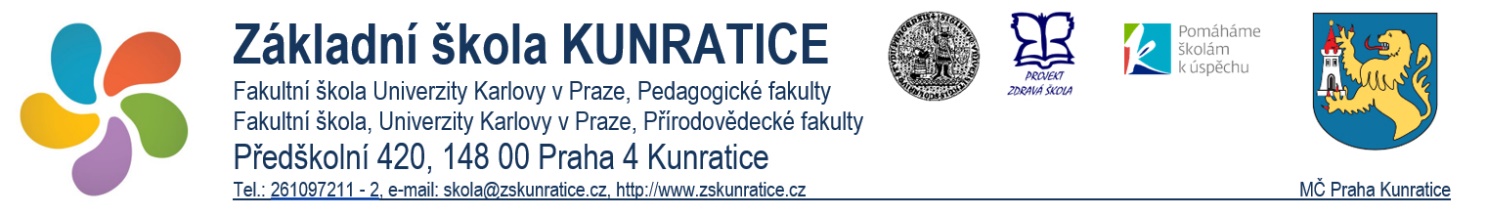 Vážení rodiče,v době mezi dopoledním a odpoledním vyučováním – o tzv. „volné hodině“ - žáci přechází samostatně do školní jídelny na oběd. Prostory, kde mají žáci o „volné hodině“ trávit svůj čas, jsou: školní jídelna, prostor u recepce školy, školní klub a pro žáky čtvrtých tříd „Klubík“. V uvedených prostorech je zajištěn dozor. Prosíme, poučte vaší dceru/vašeho syna o její/jeho povinnosti trávit „volnou hodinu“ na určených místech. Pokud chcete o „volné hodině“ dětem povolit pohyb mimo vyjmenované prostory, prosíme, vyplňte přiložený souhlas. -------------------------------------------------------------------------------------------------------------------------------------------------------		Souhlas rodičů pro školní rok 2022/2023Souhlasím, aby můj syn/má dcera …………………… ze třídy ………………  mohl/a opustit v době mezi dopoledním a odpoledním vyučováním (o volné hodině) budovu školy. V tomto případě přebírám za své dítě plnou odpovědnost.Dne:							Podpis zákonného zástupce:Vážení rodiče,v době mezi dopoledním a odpoledním vyučováním – o tzv. „volné hodině“ - žáci přechází samostatně do školní jídelny na oběd. Prostory, kde mají žáci o „volné hodině“ trávit svůj čas, jsou: školní jídelna, prostor u recepce školy, školní klub a pro žáky čtvrtých tříd „Klubík“. V uvedených prostorech je zajištěn dozor. Prosíme, poučte vaší dceru/vašeho syna o její/jeho povinnosti trávit „volnou hodinu“ na určených místech. Pokud chcete o „volné hodině“ dětem povolit pohyb mimo vyjmenované prostory, prosíme, vyplňte přiložený souhlas. -------------------------------------------------------------------------------------------------------------------------------------------------------		Souhlas rodičů pro školní rok 2022/2023Souhlasím, aby můj syn/má dcera …………………… ze třídy ………………  mohl/a opustit v době mezi dopoledním a odpoledním vyučováním (o volné hodině) budovu školy. V tomto případě přebírám za své dítě plnou odpovědnost.Dne:							Podpis zákonného zástupce: